	Medical School Stockroom, SHM I E-7 Phone 5-4244 | Fax 5-3406
Kline Stockroom, KBT C-11 Phone 2-5606 | Fax 2-6906 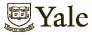 Stockroom Card Change Request □ Change Card Information Check section/s where change is required below: □ Cancel Card -When canceling, return card to stockroom-do not destroy or discard. Enter change details in the fields provided below:				 • Hand deliver or fax completed form to the Stockroom 1. Business Office 2. Business Manager 3. Card Owner (PI or Other)4. Card Identification Yale Stockroom Change Form_07-08 										Page 1 of 2  	Medical School Stockroom, SHM I E-7 Phone 5-4244 | Fax 5-3406
Kline Stockroom, KBT C-11 Phone 2-5606 | Fax 2-6906 Stockroom Card Change Request, Continued 5. Authorized Users Add one of the following letters in the Action column for each line: 
A=Add, R=Remove *If more lines are needed, attach additional sheet.
6. Charging Information - COA Add one of the following letters in the Action column for each line: A=Add, R=Remove, C=Change 7. Business Manager AuthorizationService Level Agreement 1 New cards will be available in one business day following application submission. 2 Pickup new cards at the stockroom. 3 Do not physically destroy cards. Bring all cards to the Stockroom for cancellation. Yale Stockroom Change Form_07-08										Page 2 of 2 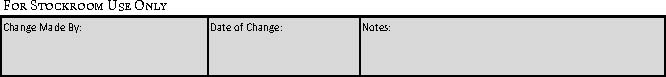 Card #□1. Business Office □ 4. Card Identification □ 2. Business Manager □5. Authorized Users □ 3. Card Owner □ 6. Charging Information Department: Organization: Contact Last Name: Contact First Name: NetID: Email: Phone: Fax: **Email address(es) to receive invoice copies:**Email address(es) to receive invoice copies:Last Name: First Name: NetID: Email: Phone: Fax: Last Name: First Name: NetID: Email: Card Name:Valid From:Start:                                      End Action Last Name First Name: NetID 1 2 3 4 5 6 ActionSplit%COGrantGiftYaleCost CenterProgramProjectAssigneeLedger AcctSpend CatPrint Name:Signature:Date: